                 Leave a Lasting Legacy       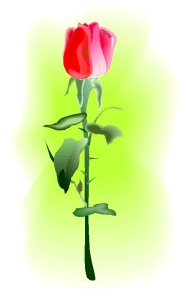 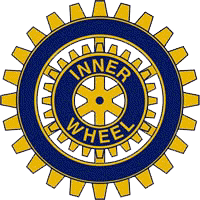 Falu Inner Wheel Club                       	Distrikt 233	  Sverige		Månadsbrev 4, 2017-2018Inbjudan till klubbmöte måndagen den 16 oktober 2017Plats:	Carianna, Pelle Bergs backe 2, Falun, kl 18.00Kostnad:	200 kr, gäster 220 kr.Program:	Stefan Bratt visar bilder och kåserar om ”Livet som dansbandsjournalist”, Anmälan:	OBS ! Senast torsdagen den 12 oktober per mail eller telefon till Lisbeth Thunström.	Mail: lisbeth.thunstrom@gmail.com eller 073-056 69 93.	Vid anmälan säg till om du vill ha skjuts!	Avanmälan vid sjukdom till Carianna före kl 10.00 måndag, tel 070-863 67 47.OBS! Meddela avanmälan även till Maj-Britt Wickberg   Mail: mbwickberg@hotmail.com   eller tel: 070-672 07 70.Klubbärenden: Information från distriktsårsmötet den 30 sept – 1 okt.	Information om nya hemsidan.	Blommiga burken. Insamling till IW-doktorn.Caféträff:	Tisdagen den 3 oktober  träffades 8  Inner Wheelare hemma hos Karin Nyström.          350 kr insamlades som oavkortat går till Garissa.	Nästa caféträff blir den 7 november kl 14.30 hemma hos Gunilla Nordström, Vårlidsvägen 10, Falun. Kostnad 50 kr som går till Garissa. Anmälan till Gunilla	på mail:  gunilla.akno@comhem.se eller tel: 070-770 55 66 senast söndag den 5 november.	                                                                                                      Om du kan ha en Caféträff hemma hos dig kontakta Gudrun Wahlsten på mail: gudrunwahlsten@yahoo.se  eller tel: 070-779 22 33.Föregåendeklubbmöte: 	Klubbpresident Margitta Schelin hälsade alla varmt välkomna och tände därefter Vänskapens blå ljus. Vi var 25 Inner Wheelare och en gäst. Blommiga burken inbringade 773 kr som går till IW-doktorn. Vår världspresident heter Kapila Gupta och är från Indien. Hennes valspråk är ”Leave a Lasting Legacy”. ” Att efterlämna ett bestående minne”. ”Att efterlämna ett arv som varar”.                                                       Margitta informerade också om att höstens insamling i Blommiga burken/lotterier går till IW-doktorn, vårens insamling till Narkotikasökhunden och Caféträffarna till Garissa. Marianne Wallberg går in igen som vice sekreterare istället för Cia Lukasson som pga sjukdom tagit en paus.Gudrun Wahlsten och Maj-Britt Wickberg har gått en IT-kurs om hur man gör hemsidor, lägger in månadsbrev, protokoll m.m. Falu IW:s nya hemsida är under uppbyggnad.	Adressen till Inner Wheel Sveriges hemsida är som tidigare innerwheel.seDu kommer in på den hemsidan utan ditt lösenord. Det finns en hel del att läsa där. För att komma vidare till vår hemsida så klicka på     Här finns vi  (blå skylt)då kommer du till de olika distrikten, klicka på D 233 , då kommer distriktets klubbar fram och då klickar du på Falun. Då är du inne på Falu IW:s hemsida. Om du vill gå in på din egen sida så klicka på den gula skylten Medlemsregister där måste du använda  ditt Användarnamn som är lika med din mailadress. Lösenordet är samma som du har haft tidigare. Har du frågor så kontakta antingen Gudrun tel: 070-779 22 33 eller Maj-Britt 070-672 07 70Referat  Inner Wheel 18/9- 2017En världsomseglingHur kommer det sig att man vid relativt mogen ålder ger sig ut på en världsomsegling som kommer att ta fem år. Ja varför, det berättade Margit Frieberg för oss vid klubbmötet 18 september. Man träffar en man med en livsdröm – att segla jorden runt någon gång.  När de träffades hade hon aldrig seglat, men lärde sig snabbt.  Så småningom avslöjade han sin dröm och när han vid 60 års ålder pensionerades kunde de påbörja den långa resan. Margit satte som villkor - sälja villan och köpa en ny båt.Sagt och gjort - den nya båten var 12 m lång 3.6 m bred med god segelsättning och vägde 10 ton. Den hade ett bra kök och man åt på porslin varje dag. Vid midsommar 1992 startade de sin resa i Göta kanal och via Söderköping, Kielkanalen, Cherbourg, Spanien och Portugal kom de till Kanarieöarna och därefter till Västindien i en eskader med 114 båtar, alla med flaggspel. Man kom till Santa Lucia och kände fast mark under fötterna för första gången på fyra månader. Det tog 21 dygn att komma över Atlanten. Två gånger om dagen hade de radiokontakt med resten av eskadern. Under överfarten hade de tre timmars rorsmanspass på nätterna anpassat efter var och ens sovrytm. Efter att ha kryssat runt i Karibien, Venezuela, Curacao mm kom man till öar nära Panamakanalen.  Där fanns Kuna indianerna med uråldriga traditioner. Kvinnorna gjorde fantastiska ansiktsmasker och kunde också tillverka vackra applikationer att pryda kläder och tyger. De hade särskilda sovhus med hängmattor som togs ner varje morgon.Det tog lång tid att komma igenom Panamakanalen.  Det tog en vecka bara att vänta på sin tur för bogseringen genom kanalen. Under tiden bodde de på båten – kriminaliteten är omfattande och farlig i området.  Men sedan kom Galapagos där man får stanna 48 timmar och så vidare till Franska Polynesien – ”Söderhavet” med alla små öar, vulkaner, hula hula och fantastiska badstränder. Dit kom de på 25 dygn med tidvis stora vågor men sedan hade de många öar att besöka, olika kulturer och intressanta levnadsberättelser.  De fick se atollerna där atombomber testades och träffade pärlfiskare som visade hur man fick de åtråvärda svarta pärlorna.  De kom till Tahiti där de träffade Bengt Danielsson och såg nya öar.Sedan till Nya Zeeland. Då var de halvvägs runt jorden – blev kvar ett tag, fortsatte sedan med resans andra halva hem till Sverige och Sundborn men det blir en annan historia.Referent Ingrid MelinVänliga IW-hälsningarMaj-Britt Wickberg                                                                                                             Sekreterare				Bilagor:	 Årsmötesprotokoll					Rekryteringsbrev	